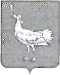 РОССИЙСКАЯ ФЕДЕРАЦИЯ	    МУНИЦИПАЛЬНЫЙ  РАЙОН				     БОЛЬШЕГЛУШИЦКИЙ	    САМАРСКОЙ  ОБЛАСТИ     АДМИНИСТРАЦИЯ    СЕЛЬСКОГО  ПОСЕЛЕНИЯ      БОЛЬШАЯ ДЕРГУНОВКА______________________________ПОСТАНОВЛЕНИЕ  от   22 марта 2016г. № 13  Об утверждении плана антинаркотических мероприятий на территории сельского поселения Большая Дергуновка  муниципального района Большеглушицкий Самарской области на 2016 год.В  целях  минимизации  угрозы  распространения наркомании,  руководствуясь  Указами  Президента  Российской  Федерации  от  09.06.2010г. №690  «Об  утверждении Стратегии  государственной  антинаркотической  политики  Российской   Федерации  до  2020  года»,  от  18.10.2007 года  №1374    «О  дополнительных  мерах  по  противодействию  незаконному  обороту  наркотических  средств,  психотропных  веществ  и  их  прекурсоров»,  администрация  сельского   поселения  Большая Дергуновка  муниципального  района  Большеглушицкий  Самарской  области ПОСТАНОВЛЯЕТ:         1. Создать  антинаркотическую  комиссию  при  администрации   сельского  поселения  Большая Дергуновка  муниципального района Большеглушицкий Самарской области   (приложение  №1).         2. Утвердить  Положение  об  антинаркотической  комиссии  при  администрации  сельского  поселения  Большая Дергуновка  муниципального района Большеглушицкий Самарской области  (приложение № 2).         3. Утвердить  план  антинаркотических  мероприятий  на  территории  сельского  поселения  Большая Дергуновка  муниципального района Большеглушицкий Самарской области на  2016  год  (приложение № 3).4. Контроль за исполнением настоящего постановления оставляю за собой.5. Опубликовать настоящее постановление  в газете «Большедергуновские  Вести» и разместить на официальном сайте муниципального района Большеглушицкий Самарской области в сети «Интернет».Глава сельского поселенияБольшая Дергуновка                                                                     В.И. ДыхноСОСТАВАНТИНАРКОТИЧЕСКОЙ КОМИССИИадминистрации сельского поселения Большая Дергуновка муниципального района Большеглушицкий Самарской области                                             Баранова Л.Д.                     заведующая Большедергуновским                                                         СДК                                                                                                    (по согласованию)ПОЛОЖЕНИЕ 
    об антинаркотической комиссии   сельского поселенияБольшая Дергуновка  муниципального  района  Самарской  области     1.Антинаркотическая комиссия сельского поселения Большая Дергуновка    (далее  Комиссия) является органом, осуществляющим деятельность по профилактике наркомании, а также минимизации и ликвидации последствий её проявлений.         Комиссия имеет сокращенное название - АНК. 
  2. Комиссия в своей деятельности руководствуется Конституцией Российской Федерации, федеральными конституционными законами, федеральными законами, указами Президента Российской Федерации, постановлениями и распоряжениями Правительства Российской Федерации, иными нормативными правовыми актами Российской Федерации,     решениями Государственного антинаркотического комитета, нормативно-правовыми актами администрации сельского поселения  Большая Дергуновка     муниципального района Большеглушицкий Самарской  области, а также настоящим Положением. 3.Комиссия осуществляет свою деятельность во взаимодействии с антинаркотической комиссией муниципального района Большеглушицкий, правоохранительными органами муниципального района Большеглушицкий, администрацией школы, медпункта, общественными объединениями и организациями. 4. Руководителем Комиссии является глава сельского поселения Большая Дергуновка     муниципального района Большеглушицкий Самарской области.    5. Основными задачами Комиссии являются:         а) деятельность по профилактике наркомании, а также по минимизации и ликвидации последствий её проявлений;         б) участие в реализации на территории  сельского поселения  Большая Дергуновка     муниципального района Большеглушицкий Самарской области государственной политики в области противодействия наркомании;        в) разработка мер по профилактике наркомании, устранению причин и условий, способствующих её проявлению, осуществление  контроля  за реализацией этих мер;         г) анализ эффективности работы на территории сельского поселения Большая Дергуновка     муниципального района Большеглушицкий Самарской области по профилактике наркомании, а также минимизация и ликвидация последствий её проявлений. Подготовка решений Комиссии по совершенствованию этой работы;     д) решение иных задач, предусмотренных законодательством Российской Федерации, по противодействию наркомании. 6.   Для осуществления своих задач Комиссия имеет право:  а) принимать в пределах своей компетенции решения, касающиеся организации, координации и совершенствования деятельности на территории сельского поселения  Большая Дергуновка     муниципального района Большеглушицкий Самарской области по профилактике наркомании, минимизации и ликвидации последствий её проявления, а также осуществлять контроль над их исполнением; 
         б) привлекать для участия в работе Комиссии должностных лиц и специалистов органов местного самоуправления  сельского поселения Большая Дергуновка     муниципального района Большеглушицкий Самарской области, а также представителей организаций и общественных объединений (с их согласия);
         в) запрашивать и получать в установленном порядке необходимые материалы и информацию от общественных объединений, организаций и должностных лиц на территории сельского поселения Большая Дергуновка     муниципального района Большеглушицкий Самарской области.     
         7. Комиссия осуществляет свою деятельность в соответствии с планом, утвержденным главой  сельского поселения  Большая Дергуновка     муниципального района Большеглушицкий Самарской области. 
         8.Заседания Комиссии проводятся не реже одного раза в квартал. В случае необходимости по решению председателя Комиссии могут проводиться внеочередные заседания Комиссии. 
         9. Присутствие членов Комиссии на её заседаниях обязательно. Члены Комиссии не вправе делегировать свои полномочия иным лицам. В случае невозможности присутствия члена Комиссии на заседании он обязан заблаговременно известить об этом председателя Комиссии. В случае невозможности присутствия члена Комиссии на заседании, лицо, исполняющее его обязанности, после согласования с председателем Комиссии может присутствовать на заседании с правом совещательного голоса. 
       10. Заседание Комиссии считается правомочным, если на нем присутствует более половины её членов. Члены Комиссии обладают равными правами при обсуждении рассматриваемых на заседании вопросов. В зависимости от вопросов, рассматриваемых на заседаниях Комиссии, к участию в них могут привлекаться иные лица. 
       11. Решение Комиссии оформляется протоколом, который подписывается председателем Комиссии. 
       12. Организационное и материально-техническое обеспечение деятельности Комиссии осуществляется главой сельского поселения  Большая Дергуновка     муниципального района Большеглушицкий Самарской области. Для этих целей глава сельского поселения Большая Дергуновка     муниципального района Большеглушицкий Самарской области  в пределах своей компетенции назначает должностное лицо (ответственного секретаря АНК), в функциональные обязанности которого входит организация данной деятельности. 
13. Основными задачами ответственного секретаря АНК являются:      а) разработка проекта плана работы комиссии;     б) обеспечение подготовки и проведения заседаний Комиссии;     в)обеспечение деятельности Комиссии по контролю за исполнением её решений;     г) организация и ведение делопроизводства Комиссии.ПЛАНантинаркотических  мероприятий  на  сельского  поселения  Большая Дергуновка муниципального района Большеглушицкий Самарской области на  2016  годПриложение № 1к  постановлению администрации  сельского поселения Большая Дергуновка муниципального района  Большеглушицкий Самарской области                                              от 22 марта 2016 года  № 13Председатель комиссииДыхно В.И.глава сельского поселения Большая Дергуновка муниципального района Большеглушицкий Самарской областиСекретарь комиссииМакарова А.Е..заместитель главы администрации сельского поселения Большая Дергуновка муниципального района Большеглушицкий Самарской областиЧлены комиссииДыхно Н.В.инспектор ВУС  сельского поселения Большая Дергуновка муниципального района Большеглушицкий Самарской областиАсабаев У.К.участковый уполномоченный полиции(по согласованию)Буланова Э.Г.заведующая Большедергуновской сельской библиотеки(по согласованию)Есина Н.В.медсестра Большедергуновского ФАПа(по согласованию)Приложение № 2к  постановлению администрации  сельского поселения  Большая Дергуновка  муниципального района  Большеглушицкий Самарской области                                              от  22 марта  2016 года  № 13Приложение № 3к  постановлению администрации  сельского поселения Большая Дергуновка муниципального района  Большеглушицкий Самарской области                                              от 22 марта  2016 года  № 13№ п\пНаименование мероприятийОтветственные исполнителиСроки исполнения12341.Провести  рейдовые  мероприятия  по  местам  массового  отдыха  молодёжиАНКежемесячно2.Антинаркотическая  акция:«Сообщи,  где  торгуют  смертью»?АНК,                             участковый  уполномоченный   полиции (по  согласованию) июнь, сентябрь 3.Круглый стол на тему «Наркотикам – НЕТ!»Директор СДК, заведующая сельской библиотекой, депутаты, АНКавгуст 4.Проведение рейдов в границах поселения и землях с/х назначения с целью выявления дикорастущих насаждений наркотических растений.АНК, участковый уполномоченный полиции(по согласованию)июнь, сентябрь 5.Информирование  населения  о  последствиях  незаконного  культивирования  наркосодержащих  растений  и   о  необходимости  принятия  мер  по  уничтожению  дикорастущей  конопли.АНКиюнь, сентябрь6.Проведение  мероприятий  по  выявлению  лиц,  входящих  в  группу  риска,  по  индивидуальной  работе  с  неблагополучными  семьями  на  территории  сельского  поселения  Большая ДергуновкаАНКпостоянно  в течение  года7.Мероприятие,  посвященное Международному  дню  борьбы  со  злоупотреблением  наркотическими  средствами  и  их  незаконным  оборотом (26  июня).Директор  СДК, заведующая  сельской  библиотекой,АНКиюнь 8.Встреча с работниками в трудовых коллективах, беседа на тему о вреде наркомании, алкоголизма и курения в бытуЗаведующая ФАП, заведующая сельской библиотекой,                        АНК, руководители организацийпериодически9.Встреча с жителями поселения на тему: «Наркомания и здоровый образ жизни».Заведующая ФАП, заведующая сельской библиотекой, директор СДК,АНКиюль, ноябрь 10.Утверждение  плана  работы  антинаркотической  комиссии  на  2017  год.АНКдекабрь 